جامعة البصرة – كلية الهندسة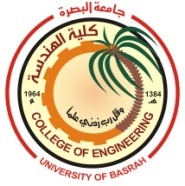 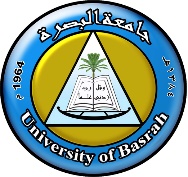 قسم هندسة الحاسباتمشاريع المرحلة الرابعة  الصباحي للعام الدراسي 2022- 2023تاسم  التدريسيعددالطلبةاسم المشروعاسم الطالب1أ. د.غيداء عبد الرزاق2Real-Time Smart Weather Monitoring Station Using Internet of Things (IoT)زهراء محمود داود سلمان
ايات احمد ابراهيم محمد2أ. د.غيداء عبد الرزاق2Fire Alarm Monitoring System Based on IoT and Raspberry Pi for Car Parkingعباس فاضل رضا حمدان
هيام عبد العزيز عبد المجيد عبد الكريم3أ. د.غيداء عبد الرزاق2Smart Solar Umbrella System Using Internet of Thingsشهاب احمد شهاب نجم
محمد عامر عبد السادة عبد الزهرة4أ. د.غيداء عبد الرزاق2A Smart Healthcare Monitoring System for Rural Areaحيدر جواد كاظم والي
الماس حامد قاسم محسن5أ.م.د. علي احمد عبد 2Mobile Application for Fever Detectionنور جميل عبادي محمد
حوراء بهجت علي دهيك6أ.م.د. وسن عد الرزاق2Solar Smartflowerمنار رافد هادي كاظم
سارة علي مريدي عبيد7أ.م.د. وسن عد الرزاق2Solar Trackerام البنين حامد عبد الحسين دهر
فخر عبد الكريم عبد القادر محمد8أ.م.د. مهند حامد2Radar Simulator using Arduinoنور احمد حيدر علي
نرجس مقداد سهيل داود9م.د. فاطمة كاظم2Knee osteoarthritis detection using deep learning & cnn pretrained modelsالزهراء مؤيد عبد دشر
منى طالب عبود محمد(عبور2)10م.د. مصعب عادل2Sign Language Interpreterياسر عبد الغفار طالب عبد الحسن
زينب جاسم محمد جواد عبد الزهره11م.د.لؤي علي طالب2Continuum Soft Robot Armزهراء شاكر شلال كرين
نافعة معد عبد اللطيف يعقوب12م.د. دنيا ستار طاهر2Credit Card Fraud Detection Based on the Machine Learning Techniquesمؤمل ناظم صالح طويش
شهد علاء احمد عبد الرزاق13م.د. دنيا ستار طاهر2Using artificial intelligence in disease detectionزينب حبيب خير الله لفته
الهام علاء محسن عيسى14م.د. علاء فلاح2A4 Paper counting machineشهد قيصر عبود سبهان
خديجة مرداو علي مظحي15م.د. علاء فلاح2Hanging Train for Local Transportزينب علي كاظم ذياب
بنين صلاح حمد نعيم16م.د. حسنين شاكر2Lower-Limb Rehabilitation Exoskeleton Robotزهراء عبد الجبار فارس فلك
زهراء مهند محمد فائق جاسم17م.د. حسنين شاكر2Self-Balancing Robot based on Closed-Loop Controllerوصال مخلص عبد الجليل شهاب
زهراء وائل ابراهيم عبد اللطيف18م.د. هنادي عباس2Control robotic hand using muscle sensorزهراء عباس صالح عبد الواحد
زينب جبار توفيق حسن19م.د. هنادي عباس2Myoelectric control based on myo armbandزهراء سالم عطيوي غضبان
زهراء عبد الرزاق عبد الله ياسين20م.د. علي نبيل ابراهيم2The altitude holding algorithm of UAVمريم محمد عبد الله عبد الكريم
لينا علي عزيز رمل21م.د. علي نبيل ابراهيم2Controlling robotic -arm by hand gesture using computer visionبتول علي محمد عبد الخضر
هدى اسعد حاجم سلطان22م.د. هبة حاكم2Smart traffic light management based on deep learningجاسم محمد جاسم يوسف
احمد صلاح عبد الحسن علي (عبور2)23م.د. هبة حاكم2SLAM robot using Ros and 2D Lidarتيسير علي مال الله حسين
حنان محمد جاسم صادج24م.د. أثيل كاظم2Modeling, Simulation and Control of 2-R Robotجمانه طالب وناس علي
زهراء اسعد موحي محسن25م.د. أثيل كاظم2FPGA Implementation of Digital PID Controller Using Xilinx SysGen for Type I Diabetesبنين عقيد حميد حسين
فاطمة علي محمد حسن عباس (خاص)(عبور2)26م.د. علي عصام حميد2Continuous Blood Pressure Monitoring via PPGعبد الله عدنان عبد القادر محسن
عبد الرضا عبد الحميد عبد الرضا اسماعيل27م.د. علي عصام حميد2Predicting the cognitive State via EEGزينب حسين علي مجيد
مصطفى حسين علي حسين28م.د. انتصار طعيس2Modeling and Control of a Stand-alone Photovoltaic System using Matlab/Simulinkعلي محمد جاسم مجيد
بنين زيدون صالح محمد29م.د. ضياء ريسان2Equipment Controller using MATLAB-Based GUIايلاف مهند نفل كنكون
زينب ميثم محمد فرحان30م.د. ضياء ريسان2Fire Detection and Localization Through Cameraمحمد عاطف جاسم محمد
حوراء كاصد داود عذاب